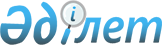 "Сарысу ауданы бойынша әлеуметтік көмек көрсетудің, оның мөлшерлерін белгілеудің және мұқтаж азаматтардың жекелеген санаттарының тізбесін айкындаудың Қағидаларын бекіту туралы" Сарысу аудандық мәслихатының 2017 жылғы 20 желтоқсандағы № 25-6 шешіміне толықтырулар енгізу туралы
					
			Күшін жойған
			
			
		
					Жамбыл облысы Сарысу аудандық мәслихатының 2020 жылғы 14 сәуірдегі № 71-3 шешімі. Жамбыл облысының Әділет департаментінде 2020 жылғы 21 сәуірде № 4569 болып тіркелді. Күші жойылды - Жамбыл облысы Сарысу аудандық мәслихатының 2021 жылғы 7 сәуірдегі № 4-3 шешімімен
      Ескерту. Күші жойылды - Жамбыл облысы Сарысу аудандық мәслихатының 07.04.2021 № 4-3 (алғашқы ресми жарияланғаннан кейін күнтізбелік он күн өткен соң қолданысқа енгізіледі) шешімімен.
       "Қазақстан Республикасындағы жергілікті мемлекеттік баскару және өзін-өзі басқару туралы" Қазақстан Республикасының 2001 жылғы 23 қаңтардағы Занының 6 бабының 2-3 тармағына және "Әлеуметтік көмек көрсетудің, оның мөлшерлерін белгілеудің және мұқтаж азаматтардың жекелеген санаттарының тізбесін айқындаудың үлгілік қағидаларын бекіту туралы" Қазақстан Республикасы Үкіметінің 2013 жылғы 21 мамырдағы № 504 қаулысына сәйкес, Сарысу аудандық мәслихат ШЕШІМ ҚАБЫЛДАДЫ:
      1. "Сарысу ауданы бойынша әлеуметтік көмек көрсетудің, оның мөлшерлерін белгілудің және мұқтаж азаматтардың жекелеген санаттарының тізбесін айқындаудың Қағидаларын бекіту туралы" Сарысу аудандық мәслихатының 2017 жылғы 20 желтоқсандағы № 25-6 шешіміне (нормативтік құқықтық актілерді мемлекеттік тіркеу тізілімінде № 3669 болып тіркелген, 2018 жылдың 22 қаңтарында Қазақстан Республикасы электрондық түрдегі нормативтік құқықтық актілерінің эталондық бақылау банкінде жарияланған) келесі толықтырулар енгізілсін:
      көрсетілген шешіммен бекітілген әлеуметтік көмек көрсетудің, оның мөлшерін белгілеудің және мұқтаж азаматтардың жекелеген санаттарының тізбесін айқындаудың Қағидалары:
      5-тармақ мынадай мазмұндағы 1.5., 1.6., 1.7., 1.8., 1.9., 1.10., 1.11., 1.12., 1.13., 1.14., 1.15., 1.16., 1.17., 1.18., 1.19., 1.20., 1.21., 1.22. тармақшалармен толықтырылсын:
      "1.5. Ұлы Отан соғыстарының партизандары мен астыртын күрес жүргізгендерге – 300 000 (үш жүз мың) теңге мөлшерінде;
      1.6. Ұлы Отан соғыстарында майдандағы армия мен флоттың әскери қызметшілеріне, партизандары мен астыртын күрес жүргізгендерге, сондай-ақ Ұлы Отан соғыстары кезеңінде майданда, ұрыс қимылдары жүргізілген аудандарда, майдан маңындағы темір жол учаскелерінде, қорғаныс шептерінің, әскери-теңіз базалары мен аэродромдардың құрылыстарында жаралануы, контузия алуы, жарақат алуы немесе ауруға шалдығуы салдарынан мүгедек болып қалған әрі зейнетақымен қамсыздандыру бойынша әскери қызметшілерге теңестірілген тиісті санаттағы жұмысшылар мен қызметшілерге – 300 000 (үш жүз мың) теңге мөлшерінде;
      1.7. Ұлы Отан соғысы кезеңінде қорғанысына қатысу майдандағы армия бөлімдерінің әскери қызметшілері үшін белгіленген жеңілдік шарттарымен зейнетақы тағайындау үшін 1998 жылғы 1 қаңтарға дейін еңбек сіңірген жылдарына есептелетін қалаларда қызмет өткерген, бұрынғы Кеңестік Социалистік Республикалар Одағы ішкі істер және мемлекеттік қауіпсіздік органдарының әскери қызметшілеріне, сондай-ақ басшы және қатардағы құрамының адамдарына – 100 000 (жүз мың) теңге мөлшерінде;
      1.8. Ұлы Отан соғысы кезеңінде майдандағы армия құрамына кірген әскери бөлімдерде, штабтар мен мекемелерде штаттық қызмет атқарған Кеңес Армиясының, Әскери-Теңіз Флотының, бұрынғы Кеңестік Социалистік Республикалар Одағы ішкі істер және мемлекеттік қауіпсіздік әскерлері мен органдарының ерікті жалдамалы құрамының адамдарына не тиісті кезеңдерде қорғанысына қатысу майдандағы армия бөлімдерінің әскери қызметшілері үшін белгіленген жеңілдік шарттарымен зейнетақы тағайындау үшін 1998 жылғы 1 қаңтарға дейін еңбек сіңірген жылдарына есептелетін қалаларда болған адамдарға – 100 000 (жүз мың) теңге мөлшерінде;
      1.9. Ұлы Отан соғысы кезеңінде майдандағы армия мен флоттың құрамына кірген әскери бөлімдердің, штабтар мен мекемелердің құрамында полк баласы (тәрбиеленушісі) және юнга ретінде болған адамдарға – 100 000 (жүз мың) теңге мөлшерінде;
      1.10. екінші дүниежүзілік соғыс жылдарында шет елдердің аумағында партизан отрядтары, астыртын топтар мен басқа да антифашистік құралымдар құрамында фашистік Германия мен оның одақтастарына қарсы ұрыс қимылдарына қатысқан адамдарға – 100 000 (жүз мың) теңге мөлшерінде;
      1.11. бұрынғы Кеңестік Социалистік Республикалар Одағы Қатынас жолдары халық комиссариаты, Байланыс халық комиссариаты арнайы құралымдарының, кәсіпшілік және көлік кемелерінің жүзу құрамы мен авиацияның ұшу-көтеру құрамының, Балық өнеркәсібі халық комиссариатының, теңіз және өзен флотының, Солтүстік теңіз жолдары бас басқармасының ұшу-көтеру құрамының Ұлы Отан соғысы кезеңінде әскери қызметшілер жағдайына ауыстырылған және ұрыс майдандарының тылдағы шептері, флоттардың оперативтік аймақтары шегінде майдандағы армия мен флот мүдделеріне орай міндеттер атқарған қызметкерлеріне, сондай-ақ Ұлы Отан соғысының бас кезінде басқа мемлекеттердің порттарында еркінен айрылған көлік флоты кемелері экипаждарының мүшелеріне – 100 000 (жүз мың) теңге мөлшерінде;
      1.12. бұрынғы Кеңестік Социалистік Республикалар Одағын қорғау кезінде жаралануына, контузия алуына, жарақат алуы немесе майданда болуына байланысты ауруға шалдығуы салдарынан мүгедек болып қалған әскери қызметшілерге – 100 000 (жүз мың) теңге мөлшерінде;
      1.13. қызметтік міндеттерін атқару кезінде жаралануы, контузия алуы, жарақат алуы салдарынан не майданда болуына байланысты ауруға шалдығуы салдарынан мүгедек болып қалған бұрынғы Кеңестік Социалистік Республикалар Одағы ішкі істер және мемлекеттік қауіпсіздік органдарының басшы және қатардағы құрамының адамдарына – 100 000 (жүз мың) теңге мөлшерінде;
      1.14. Ленинград қаласын қоршау кезеңінде қаланың кәсіпорындарында, мекемелері мен ұйымдарында жұмыс істеген және "Ленинградты қорғағаны үшін" медалімен, "Қоршаудағы Ленинград тұрғыны" белгісімен марапатталған азаматтарға – 60 000 (алпыс мың) теңге мөлшерінде;
      1.15. екінші дүниежүзілік соғыс кезеңінде фашистер мен олардың одақтастары құрған концлагерьлердің, гетто және басқа да еріксіз ұстау орындарының жасы кәмелетке толмаған бұрынғы тұтқындарына – 60 000 (алпыс мың) теңге мөлшерінде;
      1.16. 1944 жылғы 1 қаңтар – 1951 жылғы 31 желтоқсан аралығындағы кезеңде Украин Кеңестік Социалистік Республикасы, Беларусь Кеңестік Социалистік Республикасы, Литва Кеңестік Социалистік Республикасы, Латвия Кеңестік Социалистік Республикасы, Эстон Кеңестік Социалистік Республикасы аумақтарында әрекет еткен халықты қорғаушы, жауды жоюшы батальондардың, взводтар мен жасақтардың жауынгерлері мен командалық құрамы қатарында болған, осы батальондарда, взводтар мен жасақтарда қызметтік міндеттерін атқару кезінде жаралануы, контузия алуы немесе жарақат алуы салдарынан мүгедек болып қалған адамдарға – 60 000 (алпыс мың) теңге мөлшерінде;
      1.17. Ұлы Отан соғысы жылдарында қайтыс болған (хабар-ошарсыз кеткен) әскери қызметшілердің, партизандардың, астыртын күрес жүргізгендердің ата-аналарына, қайтадан некеге тұрмаған әйелдеріне (күйеулеріне) – 60 000 (алпыс мың) теңге мөлшерінде;
      1.18. қайтыс болған Ұлы Отан соғысы мүгедектерінің басқа некеге тұрмаған әйелдеріне (күйеулеріне) – 30 000 (отыз мың) теңге мөлшерінде;
      1.19. бұрынғы Кеңестік Социалистік Республикалар Одағын қорғау кезінде жаралануы, контузия алуы, жарақат алуы салдарынан немесе майданда болуына байланысты ауруға шалдығуы салдарынан мүгедек болып қалған әскери қызметшілердің басқа некеге тұрмаған әйелдеріне (күйеулеріне) – 30 000 (отыз мың) теңге мөлшерінде;
      1.20. қызметтік міндеттерін атқару кезінде жаралануы, контузия алуы, жарақат алуы салдарынан не майданда болуына байланысты ауруға шалдығуы салдарынан мүгедек болып қалған бұрынғы Кеңестік Социалистік Республикалар Одағы мемлекеттік қауіпсіздік және ішкі істер органдарының басшы және қатардағы құрамы адамдарының басқа некеге тұрмаған әйелдеріне (күйеулеріне) – 30 000 (отыз мың) теңге мөлшерінде;
      1.21. Украин Кеңестік Социалистік Республикасы, Беларусь Кеңестік Социалистік Республикасы, Литва Кеңестік Социалистік Республикасы, Латвия Кеңестік Социалистік Республикасы, Эстон Кеңестік Социалистік Республикасы аумақтарында әрекет еткен халықты қорғаушы, жауды жоюшы батальондардың, взводтар мен жасақтардың жауынгерлері мен командалық құрамы қатарында болған, осы батальондарда, взводтар мен жасақтарда қызметтік міндеттерін атқару кезінде жаралануы, контузия алуы немесе жарақат алуы салдарынан мүгедек болып қалған адамдардың басқа некеге тұрмаған әйелдеріне (күйеулеріне) – 30 000 (отыз мың) теңге мөлшерінде көрсетіледі.
      1.22. Ұлы Отан соғысы Жеңісінің 75 жылдығына байланысты атаулы және мереке күндеріне бір рет әлеуметтік көмекке қосымша біржолғы әлеуметтік көмек:
      1) Ұлы Отан соғысының қатысушылары мен мүгедектеріне 700 000 (жетіжүз мың) теңге көлемінде;
      2) қайтыс болған соғыс мүгедектерінің және соларға теңестірілген мүгедектердің әйелдеріне (күйеулеріне) қайтыс болған соғысқа қатысушылардың, партизандардың, астыртын күрес жүргізген адамдардың, "Ленинградты қорғағаны үшін" медалімен және "Қоршаудағы Ленинград тұрғыны" белгісімен наградталған, жалпы ауруға шалдығудың, еңбек ету кезінде зақым алуының нәтижесінде және басқа себептерге (құқыққа қайшы келетіндерінен басқаларына) байланысты мүгедек деп танылған азаматтардың екінші рет некеге тұрмаған әйелдеріне (күйеулеріне) 20 000 (жиырма мың) теңге көлемінде;
      3) Ұлы Отан соғысы жылдарындағы тылдағы қажырлы еңбегі және мінсіз әскери қызметі үшін бұрынғы ҚСР Одағының ордендерімен және медальдарымен наградталған адамдар, сондай-ақ 1941 жылғы 22 маусым- 1945 жылғы 9 мамыр аралығында кемінде 6 ай жұмыс істеген (әскери қызмет өткерген) Ұлы Отан соғысы жылдарында тылдағы жанқиярлық еңбегі мен мінсіз әскери қызметі үшін бұрынғы ҚСР Одағының ордендерімен және медальдарымен марапатталмаған адамдарға 20 000 (жиырма мың) теңге көлемінде;
      4) Ауғанстанда әскери міндетін өтеген әскери қызметшілерге және Ауғанстанда әскери мiндетiн өтеу кезiнде жаралануы, контузия алуы, зақымдануы салдарынан мүгедек болған әскери қызметшiлерге 70 000 (жетпіс мың) теңге көлемінде;
      5) 1986-1987 жылдары Чернобыль атом электростанциясындағы апаттың зардаптарын жоюға қатысқан және Чернобыль атом электростанциясындағы апаттың салдарынан мүгедек болған адамдарға 70 000 (жетпіс мың) теңге көлемінде;
      6) 1988-1989 жылдардағы Чернобыль атом электростанциясындағы апаттың зардаптарын жоюға қатысқан адамдарға 85 000 (сексен бес мың) теңге көлемінде;
      7) азаматтық немесе әскери мақсаттағы объектiлердегi басқа да радиациялық апаттар мен авариялардың зардаптарын жоюға қатысқан, сондай-ақ ядролық сынақтарға тiкелей қатысқан адамдарға 70 000 (жетпіс мың) теңге көлемінде көрсетілсін.".
      6-тармақ мынадай мазмұндағы 3) және 4) тармақшалармен толықтырылсын:
      "3) онкологиялық аурулары бар (онкология және онкогематология), стационар жағдайында арнайы емдеуден өтіп жатқан азаматтарға науқас тарихы үзіндісі негізінде жылдың ішінде арнайы комиссияның анықтауымен екі еселенген ең төменгі күнкөріс деңгейі көлемінде;
      4) Адам иммунды тапшылық вирусы бар балаларға екі еселенген ең төменгі күнкөріс деңгейі көлемінде, мерзімді (ай сайын, он екі ай бойында) көрсетіледі.".
      2. Осы шешімнің орындалуын бақылау аудандық мәслихаттың экономика, қаржы, бюджет, агроөнеркәсіп кешені, қоршаған ортаны қорғау мен табиғатты пайдалану, жергілікті өзін-өзі басқаруды дамыту мәселелері жөніндегі тұрақты комиссиясына жүктелсін.
      3. Осы шешім әділет органдарында мемлекеттік тіркелген күннен бастап күшіне енеді және оның алғашқы ресми жарияланған күннен кейін күнтізбелік он күн өткен соң қолданысқа енгізіледі.
					© 2012. Қазақстан Республикасы Әділет министрлігінің «Қазақстан Республикасының Заңнама және құқықтық ақпарат институты» ШЖҚ РМК
				
      Сарысу аудандық мәслихатының 

      сессия төрағасы 

Н. Романов

      Сарысу аудандық 

      мәслихат хатшысы 

С. Бегеев
